Details of the disciplineThe program of discipline1. Description of the discipline, its purpose, subject of study and learning outcomesThe discipline "Economic Law" is normative, worked out  to enhance students’ use of knowledge gained during the study of economic disciplines directly related to the organization of economic, and especially entrepreneurial activities, taking into account the provisions of current legislation of Ukraine, in the volume necessary for full and deep mastering by students of the basic provisions of the economic legislation. The main tasks of the discipline are to acquaint students with the system of economic law of Ukraine and study the current economic legislation, to develop skills of practical application of the acquired knowledge and norms of economic law of Ukraine in solving specific practical situations. The discipline is aimed, in particular, at deepening such general competencies as:  ability to abstract thinking, analysis and synthesis; ability to apply knowledge in practical situations; knowledge and understanding of the subject area and understanding of professional activity; and professional competencies: the ability to apply knowledge of the tasks, principles and doctrines of national law; ability to understand the peculiarities of the implementation and application of substantive law; ability to determine appropriate and acceptable for legal analysis facts; ability to analyze legal problems, form and substantiate legal positions; ability to critically and systematically analyze legal phenomena and apply the acquired knowledge in professional activities; ability to advise on legal issues, in particular, possible ways to protect the rights and interests of clients, in accordance with the requirements of professional ethics, proper compliance with the rules on non-disclosure of personal data and confidential information; ability to independently prepare draft law enforcement acts.Students after mastering the discipline must demonstrate the following learning outcomes:Knowledge:concept, subject, method, sources of economic law and its place in the legal system of Ukraine;the essence of economic activity and economic legal relations;legal status of business entities;general provisions of state regulation of economic activity;the essence of legal categories of economic law;the content of economic-contractual and binding relations;features of application of economic and legal responsibility;basics of legal regulation of certain spheres and types of economic activity; Skills:formulate their own reasonable judgments based on the analysis of problems in the field of economic activity;understand the features of legal relations in different areas of management;to apply the acquired knowledge in different legal situations, to single out legally significant facts and to form substantiated legal conclusions;prepare drafts of necessary documents in accordance with the legal conclusion made in various legal situations, in particular, business agreements;provide advice on legal regulation of economic activity.2. Prerequisites and post-requisites of the discipline (place in the structural and logical scheme of education according to the relevant educational program)The discipline "Economic Law" in the structural and logical scheme of the training program is based on the following disciplines that precede this discipline: "Theory of State and Law", "Civil Law", "Administrative Law". In the future, this discipline will be the basis for mastering the discipline "Business Contracts", "Legal regulation of certain areas of entrepreneurship (business)", "Corporate Law", "Customs Law".The content of the disciplineTraining materials and resourcesBasic:Господарське право України : підручник : у 2 ч. Ч. 1 / [Андрєєва О. Б., Жорнокуй Ю. М., Гетманець О. П. та ін.], 2016. Господарське право: загальна частина : навч. посіб. / кол. авт. [Резворович К. Р., Юнін О. С., Юніна М. П. та ін.]. – Дніпро: Видавець Біла К. О., 2019. – 262 с.Basic legal acts:Конституція України від 28.06.1996   // Відомості Верховної Ради  України. -  1996. - N 30. - Ст. 141  (статті 41, 54).Цивільний кодекс України 16.01. 2003 . - № 435-IV  // Відомості Верховної Ради  України – 2003. - № 40-44. – Ст. 356.Господарський кодекс України  від 16.01. 2003 . - № 436-IV. // Відомості Верховної Ради України. – 2003. - № 18, № 19-20, № 21-22, ст.144Господарський процесуальний кодекс України від 6 листопада 1991 року // Відомості Верховної Ради України – 1992. - № 6. - Cт.56.Кодекс України з процедур банкрутства // Відомості Верховної Ради (ВВР), 2019, № 19, ст.74).Нормативно-правові акти та акти органів судової влади // База даних «Законодавство України»/ВР України. URL: http://zakon2.rada.gov.ua/laws/main/a#FindPolicy and controlAttendance and performance of tasks:Attendance at lectures and practical classes is mandatory.It is recommended to resubmit the missed case in due time. Without solving the cases, the student is not allowed to take the exam.In practical classes you can use technical means, mobile phones, laptops while working on regulations.In addition to work in practical classes, some issues are covered in the form of "cases" (case study). Analysis of specific learning situations (case study) - a method of learning designed to improve skills and gain experience in the following areas:• identification, selection and solution of problems;• work with information - understanding the meaning of the details described in the situation;• analysis and synthesis of information and arguments;• work with assumptions and conclusions;• evaluation of alternatives;• decision making;• listening and understanding other people - group work skills.The case must:• be written in simple and intelligible language;• fully reflect the essence of the issue;• contain the student's own vision of solving the problem;• be reasonable.The volume of the "case" is 2-5 pages.Control work. The purpose of the test is to identify the level of acquired knowledge and mastery of the discipline. The test consists of theoretical questions and test tasks.Procedure for appealing the results of evaluation control measuresStudents have the opportunity to raise any issue related to the procedure of control measures. To do this, you need to contact the teacher in writing and wait for an explanation.Calendar controlCalendar control involves an intermediate summing up of the discipline. The purpose of control is to improve the quality of student learning and monitor the implementation of the schedule of the educational process by students. The condition for successful completion of the calendar control is that students gain 50% of the points possible on the date of control.At the exam, students perform a written test.The sum of starting points and points for the examination test is transferred to the examination grade according to the table below.Work program of the discipline (syllabus):Approved by the department of economic and administrative lawApproved by the Methodical Commission of the faculty (protocol № 6 from 29/06/2021)Igor Sikorsky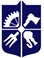              Kyiv Polytechnic InstituteEmblem ofdepartments (if available)Department of Economic and Administrative LawECONOMIC LAWWork program of the discipline (Syllabus, extracts)ECONOMIC LAWWork program of the discipline (Syllabus, extracts)ECONOMIC LAWWork program of the discipline (Syllabus, extracts)Level of higher educationFirst (bachelor) Branch of knowledge08 LawSpecialty081 LawEducational programLawDiscipline statusNormative Form of studyfull-time (day) Year of preparation, semester3 course, autumn semesterThe scope of discipline120 hours, 4 credits of ECTSSemester control / control measuresexamLessons schedulehttp://rozklad.kpi.ua/Language of instructionUkrainian Information about the course leader / teachersLecturer: candidate of legal science, assistant professor Podolyak Svitlana,  e-mail: Podolyak.svetlana@lll.kpi.uaPractical / Seminar: candidate of legal science, assistant professor Podolyak SvitlanaPhD in Law Kukharchuk Anastasia, e-mail: kukharchuk.anastasiia@lll.kpi.uaCourse placementSikorsky Google classroom, teacher sends the code.№Name of topicNumber of HoursNumber of HoursNumber of HoursNumber of Hours№Name of topicLecturePractical SRSTotal 1Concept, subject, method and system of economic law22262State, local self-government and legal regulation of economic activity22263Economic relations22264General characteristics of business entities22265Legal status of enterprises22266Legal status of companies 22267Legal status of physical persons-entrepreneurs and other business entities22268Property relations in the field of economy21259General provisions on economic obligations 222610Economic contracts222611Basic principles of economic and legal responsibility 222612Legal bases of protection of economic competition222613Legal regulation of agency relations212514Legal regulation of commercial concession 222615Legal regulation of  concession222616Legal regulation of foreign economic activity 222617Special economic regimes222618Bankruptcy as a legal mechanism for regulating economic activity	222619Cases101020Control work22221Exam Total:Total:363648120№ Evaluation of control measureEvaluation of control measure%%Weight scoreWeight scoreQ-tyTotal1.Work on practical classesWork on practical classes18181118182.Execution of case tasksExecution of case tasks262613132263.Control works Control works 6633264.Exam505050501150Number of pointsScore100-95Excellent94-85Very good84-75Good74-65Satisfactorily64-60EnoughLess than 60UnsatisfactorilyAdmission conditions are not metNot allowed